[ALL INDIA TENNIS ASSOCIATION]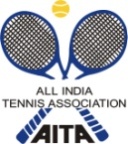 Hotel InformationRULES / REGULATIONSNAME OF THE TOURNAMENTNAME OF THE TOURNAMENTNAME OF THE TOURNAMENTNAME OF THE TOURNAMENTNAME OF THE TOURNAMENTAITA-OTA Super Series [ boys and girls ] U-14 [SS] Tennis Tournament 2015.AITA-OTA Super Series [ boys and girls ] U-14 [SS] Tennis Tournament 2015.AITA-OTA Super Series [ boys and girls ] U-14 [SS] Tennis Tournament 2015.AITA-OTA Super Series [ boys and girls ] U-14 [SS] Tennis Tournament 2015.AITA-OTA Super Series [ boys and girls ] U-14 [SS] Tennis Tournament 2015.AITA-OTA Super Series [ boys and girls ] U-14 [SS] Tennis Tournament 2015.AITA-OTA Super Series [ boys and girls ] U-14 [SS] Tennis Tournament 2015.AITA-OTA Super Series [ boys and girls ] U-14 [SS] Tennis Tournament 2015.NAME OF THE STATE ASSOCIATIONNAME OF THE STATE ASSOCIATIONNAME OF THE STATE ASSOCIATIONNAME OF THE STATE ASSOCIATIONNAME OF THE STATE ASSOCIATIONOdisha Tennis Association Odisha Tennis Association Odisha Tennis Association Odisha Tennis Association Odisha Tennis Association Odisha Tennis Association Odisha Tennis Association Odisha Tennis Association HONY. SECRETARY OF ASSOCIATIONHONY. SECRETARY OF ASSOCIATIONHONY. SECRETARY OF ASSOCIATIONHONY. SECRETARY OF ASSOCIATIONHONY. SECRETARY OF ASSOCIATIONMr Madhu Sudan Padhi, IASMr Madhu Sudan Padhi, IASMr Madhu Sudan Padhi, IASMr Madhu Sudan Padhi, IASMr Madhu Sudan Padhi, IASMr Madhu Sudan Padhi, IASMr Madhu Sudan Padhi, IASMr Madhu Sudan Padhi, IASADDRESS OF ASSOCIATIONADDRESS OF ASSOCIATIONADDRESS OF ASSOCIATIONADDRESS OF ASSOCIATIONADDRESS OF ASSOCIATIONQtr. No. VI C 3/2, Unit-1, Bhubaneswar-751002, Odisha.Qtr. No. VI C 3/2, Unit-1, Bhubaneswar-751002, Odisha.Qtr. No. VI C 3/2, Unit-1, Bhubaneswar-751002, Odisha.Qtr. No. VI C 3/2, Unit-1, Bhubaneswar-751002, Odisha.Qtr. No. VI C 3/2, Unit-1, Bhubaneswar-751002, Odisha.Qtr. No. VI C 3/2, Unit-1, Bhubaneswar-751002, Odisha.Qtr. No. VI C 3/2, Unit-1, Bhubaneswar-751002, Odisha.Qtr. No. VI C 3/2, Unit-1, Bhubaneswar-751002, Odisha.TOURNAMENT WEEKTOURNAMENT WEEKTOURNAMENT WEEKTOURNAMENT WEEKTOURNAMENT WEEK14th  September 201514th  September 201514th  September 201514th  September 201514th  September 201514th  September 201514th  September 201514th  September 2015CATEGORY ()CATEGORY ()N(      )NS(      )(      )SS(   )CS(  )TS(      )AGE GROUPS ()AGE GROUPS ()U-12(    )U-14(    )(    )U-16(   )U-18(      )THE ENTRY IS TO BE SENT toTHE ENTRY IS TO BE SENT to entries@aitatennis.comdirectly to All India Tennis Association entries@aitatennis.comdirectly to All India Tennis AssociationADDRESSADDRESSRK Khanna Tennis Stadium Africa Avenue, New Delhi - 110029.RK Khanna Tennis Stadium Africa Avenue, New Delhi - 110029.TELEPHONEFAXTOURNAMENT REFEREEVAISHALI SHEKATKAR         (91 9823568926)EMAILVaishali_66k@hotmail.com SIGN-INQUALIFYING       NOMAIN DRAWNOMAIN DRAW SIZESingles32Doubles16QUALIFYING DRAW SIZESingles48(Boys)32(Girls)DoublesNADATES FOR SINGLESQUALIFYING12th and 13th September 2015MAIN DRAW14th to 18th  September 2015DATES FOR DOUBLESQUALIFYINGNAMAIN DRAW14th to 18th  September 2015NAME OF THE VENUENAME OF THE VENUEKALINGA STADIUMKALINGA STADIUMKALINGA STADIUMADDRESS OF VENUEADDRESS OF VENUEJAYADEV VIHAR, BHUBANESWARJAYADEV VIHAR, BHUBANESWARJAYADEV VIHAR, BHUBANESWARCOURT SURFACEHARD COURTSHARD COURTSBALLSOFFICIAL BALLSNO. OF COURTS66FLOOD LIGHT4TOURNAMENT DIRECTORMr. Bijoy Kumar Das ,OFS(Retd.)TEL:7809581766NAMECasino LodgeNAMENAMEHotel RajmahalADDRESS91/92, Bapuji NagarADDRESSADDRESSRajmahal Square,  Bhubaneswar-751009Bhubaneswar-751009TARIFF Rs 850/- for AC room(Two bedded)TARIFF TARIFF AC                       Non-AC                                     DOUBLERs 400/- for non-AC roomSINGLESINGLE                           350/-   (Double beded)DOUBLEDOUBLE900/-                  600/-    Contact : Mr. R. N. KapoorTRIPLETRIPLE1050                   800/-                   FOUR-BED FOUR-BED 1250/-                850/- TELEPHONEO674-2597568TELEPHONETELEPHONE0674-2597648 / 2597710/259794199378-60994DISTANCE5 km from Kalinga Stadium5 km from Kalinga StadiumNAMEHotel ChandNAMENAMEHotel JanpathADDRESS89,Janpath,Bapuji NagarADDRESSADDRESSBapuji NagarBhubaneswar-751009Bhubaneswar-751009TARIFF Non-AC                  ACTARIFFTARIFFSINGLE 350/-))Non-AC Double occupancy   Rs500/550/750DOUBLE 400/- &450/-       900/-DOUBLEDOUBLEAC Double Occupancy  Rs1000/1100/1200TRIPLE600/-PREMIERE SUITEPREMIERE SUITETELEPHONE0674-2598022TELEPHONETELEPHONE0674-2597547/2597747
TELEFAXTELEFAXTELEFAXEMAILEMAILEMAILhotelchand@gmail.comWEBSITEDISTANCE5 km from Kalinga Stadium5 km from Kalinga Stadium5 km from Kalinga StadiumENTRY
Entry can be sent by post / Fax.   No entry will be accepted through telephone.
AGE ELIGIBILITY
Players born:After 1st Jan 1997 are eligible for participation in U/18, After 1st  Jan 1999 are eligible for participation in U/16, After 1st  Jan 2001 are eligible for participation in U/14,After 1st Jan 2003 are eligible for participation in U/12.AITA Registration Card
It is mandatory for the player to carry ORIGINAL REGISTRATION CARD for the sign-in. In case the player registration is in process with AITA,  In that case player has to carry Original receipt or copy of mail from AITA confirming that  player registration is in process.